RADA RODZICÓW 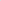 przy Szkole Podstawowej nr 13 
w Olsztynie          Rok szkolny 2022/2023Drodzy Rodzice!Informujemy, że Rada Rodziców, uchwałą nr 3 2021/2022 z dnia 
13 czerwca 2022 r. ustaliła roczną składkę na: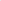 Fundusz Rady Rodziców w roku szkolnym 2022/2023 w wysokości — 50 zł 
(w przypadku rodzeństwa — 50 zł od rodziny);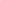 Fundusz świetlicowy w roku szkolnym 2022/2023 w wysokości — 100 zł.Wpłat na powyższe fundusze można dokonywać w sposób:1. przelewem na konto Rady Rodziców: Bank Pekao S.A. O/Olsztynnr 26 1240 5598 1111 0010 4205 4989 (wskazując w tytule przelewu: imię
i nazwisko dziecka oraz klasę);gotówką w świetlicy szkolnej;u przedstawicieli Rady Rodziców.Dziękujemy za wszystkie dotychczasowe wpłaty.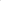 